ВСП4-А – платформенные весы из конструкционной сталиВСП4-А – платформенные весы из конструкционной сталиВСП4-А – платформенные весы из конструкционной сталиВСП4-А – платформенные весы из конструкционной сталиВСП4-А – платформенные весы из конструкционной сталиВСП4-А – платформенные весы из конструкционной сталиВСП4-А – платформенные весы из конструкционной сталиВСП4-А – платформенные весы из конструкционной сталиВСП4-А – платформенные весы из конструкционной сталиВСП4-А – платформенные весы из конструкционной сталиВСП4-А – платформенные весы из конструкционной сталиНагрузка, кг150150/300300/600600/100015001500/20001500/30003000/50003000/60006000/10000d, кг0,050,05/0,10,1/0,20,2/0,50,50,5/10,5/11/21/22/5750х75030 780 р.30 780 р.30 780 р.30 780 р.31 620 р.31 620 р.31 620 р.--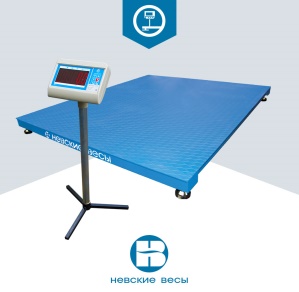 -1000х75031 900 р.31 900 р.31 900 р.31 900 р.32 740 р.32 740 р.32 740 р.---1000х100033 260 р.33 260 р.33 260 р.33 260 р.34 340 р.34 380 р.34 380 р.38 980 р.--1250х100035 020 р.35 020 р.35 020 р.35 020 р.35 750 р.35 750 р.35 750 р.41 050 р.--1250х125036 740 р.36 740 р.36 740 р.36 740 р.37 790 р.37 790 р.37 790 р.43 370 р.--1500х100037 620 р.37 620 р.37 620 р.37 620 р.37 750 р.37 750 р.37 750 р.43 080 р.--1500х125040 710 р.40 710 р.40 710 р.40 710 р.40 760 р.40 760 р.40 760 р.45 370 р.--1500х150042 140 р.42 140 р.42 140 р.42 140 р.42 160 р.42 160 р.42 160 р.50 770 р.82 980 р.82 980 р.2000х100045 460 р.45 460 р.45 460 р.45 460 р.45 610 р.45 610 р.45 610 р.54 510 р.Под заказПод заказ2000х150053 590 р.53 590 р.53 590 р.53 590 р.53 620 р.53 620 р.53 620 р.61 030 р.91 810 р.91 810 р.2000х200063 120 р.63 120 р.63 120 р.63 120 р.63 230 р.63 230 р.63 230 р.72 920 р.102 120 р.102 120 р.3000х200086 840 р.86 840 р.119 540 р.137 040 р.137 040 р.ВСП4-А – платформенные весы из нержавеющей сталиВСП4-А – платформенные весы из нержавеющей сталиВСП4-А – платформенные весы из нержавеющей сталиВСП4-А – платформенные весы из нержавеющей сталиВСП4-А – платформенные весы из нержавеющей сталиВСП4-А – платформенные весы из нержавеющей сталиВСП4-А – платформенные весы из нержавеющей сталиВСП4-А – платформенные весы из нержавеющей сталиВСП4-А – платформенные весы из нержавеющей сталиВСП4-А – платформенные весы из нержавеющей сталиВСП4-А – платформенные весы из нержавеющей сталиНагрузка, кг150150/300300/600600/100015001500/20001500/30003000/50003000/60006000/10000d, кг0,050,05/0,10,1/0,20,2/0,50,50,5/10,5/11/21/22/51000х750              под заказ 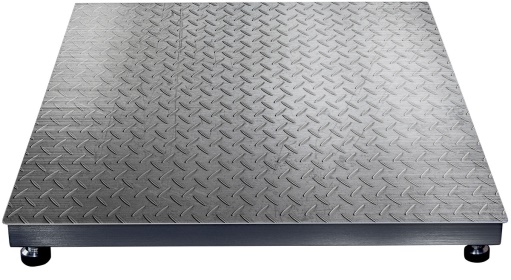               под заказ               под заказ               под заказ               под заказ               под заказ               под заказ               под заказ               под заказ               под заказ 1000х1000              под заказ               под заказ               под заказ               под заказ               под заказ               под заказ               под заказ               под заказ               под заказ               под заказ 1250х1000              под заказ               под заказ               под заказ               под заказ               под заказ               под заказ               под заказ               под заказ               под заказ               под заказ 1250х1250              под заказ               под заказ               под заказ               под заказ               под заказ               под заказ               под заказ               под заказ               под заказ               под заказ 1500х1250              под заказ               под заказ               под заказ               под заказ               под заказ               под заказ               под заказ               под заказ               под заказ               под заказ 1500х1500              под заказ               под заказ               под заказ               под заказ               под заказ               под заказ               под заказ               под заказ               под заказ               под заказ 2000х1000              под заказ               под заказ               под заказ               под заказ               под заказ               под заказ               под заказ               под заказ               под заказ               под заказ 2000х1500              под заказ               под заказ               под заказ               под заказ               под заказ               под заказ               под заказ               под заказ               под заказ               под заказ 2000х2000              под заказ               под заказ               под заказ               под заказ               под заказ               под заказ               под заказ               под заказ               под заказ               под заказ 3000х2000              под заказ               под заказ               под заказ               под заказ               под заказ               под заказ               под заказ               под заказ               под заказ               под заказ 